IDEAS EXTRA PARA PRIMARIACrucigrama ¡Pégalo!Qué necesitas: Bandeja para hornear; diamantina en presentación segura o confeti; cinta adhesiva transparente; cinta de embalaje transparente; tijeras; mantel o lona (opcional)Qué debes hacer:Vierte un poco de confeti o purpurina en la bandeja. Es posible que prefieras poner esto en un mantel o lona.Dale a cada niño unas tiras de cinta adhesiva y déjalos presionarla en la purpurina, con el lado adhesivo hacia abajo. Recoger toda la diamantina con la cintaLa cinta recogerá la purpurina/confeti. Desafía a los niños a recoger TODA la purpurina/confeti. Cuando se haya recogido la mayor parte de la purpurina, dale a cada niño dos tiras de cinta de embalaje. Qué debes decir:"¡Hicimos un buen trabajo sacando toda esa diamantina de la bandeja! Eso parecía casi imposible cuando comenzamos, pero seguimos recogiéndola con la cinta, poco a poco. "¿Qué otras cosas les parecen imposibles? (Fomenta las respuestas: mantener mi habitación limpia, mejorar en los deportes, practicar tocar mi instrumento todos los días, hacer mi tarea, terminar los quehaceres, ser amable con mis hermanos, tener paciencia para seguir en casa sin salir,  etc.) Cuando necesiten seguir adelante incluso cuando parezca imposible, ¡miren su marcador y piensen en que recogieron toda esa purpurina! ¡También puedes mostrar determinación en esas tareas importantes!Preguntas opcionales para discusión con niños¿Pueden pensar en algún momento en el que pensaron: "Nunca podría hacer eso"? ¿Qué sucedió? ¿Pudieron hacer lo que pensaron que no podrían hacer?Dios prometió enviar ayuda para la gran tarea de los discípulos. ¿Cómo te ayuda Dios a seguir adelante incluso cuando parezca imposible? ¿Qué cosas/personas/herramientas usa Él para ayudarte a seguir adelante?¿Cuál es la tarea más difícil y más larga que hayas hecho? ¿Cómo te sentiste al principio, a la mitad y al final? Abran las Biblias en Gálatas 6:9 y lean juntos el versículo en voz alta,Da un globo a tu hijo (s) y por cada palabra del versículo que lance el globo al aire, si son varios niños pueden lanzarlo entre ellos tratando que no caiga al suelo dl globo. Qué debes decir:“Este versículo promete que si seguimos adelante incluso cuando parezca imposible, veremos que sucederán grandes cosas, como un campo entero de plantas brotando hasta donde la vista pueda ver. Nuestro versículo de memoria nos recuerda que las cosas buenas pueden suceder si seguimos adelante. Son Gálatas 6: 9“Los discípulos confiaron en Dios, mostraron determinación y siguieron adelante. Le contaron a una persona acerca de Jesús, quien le contó a otra, quien le contó a otra. Y esas personas no dejaban de contarle a los demás, lo que eventualmente llevó a que alguien te  contara las buenas noticias acerca de Jesús. Cadenas de personas Material: hojas de papel, tijerasSiguiendo los pasos podremos crear cadenas de personas, uno por uno, podemos ir hablando de Jesús a los demás.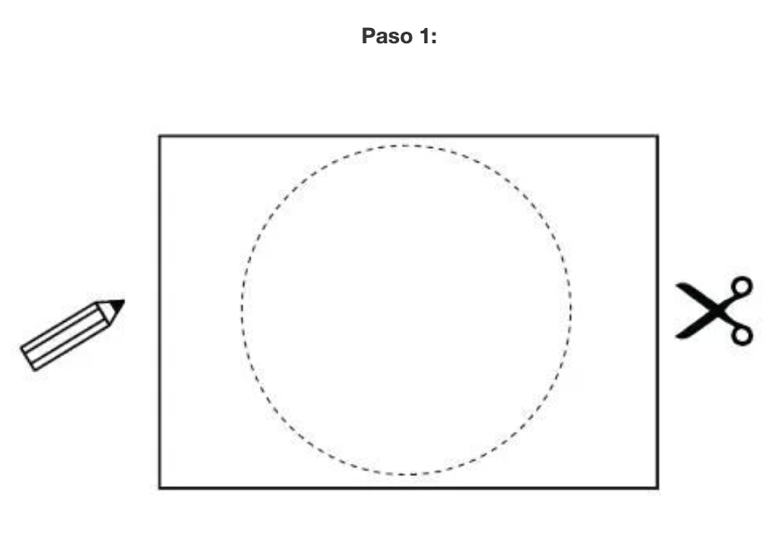 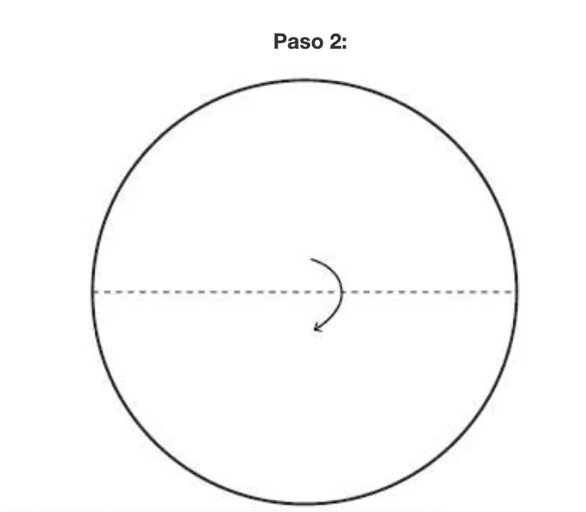 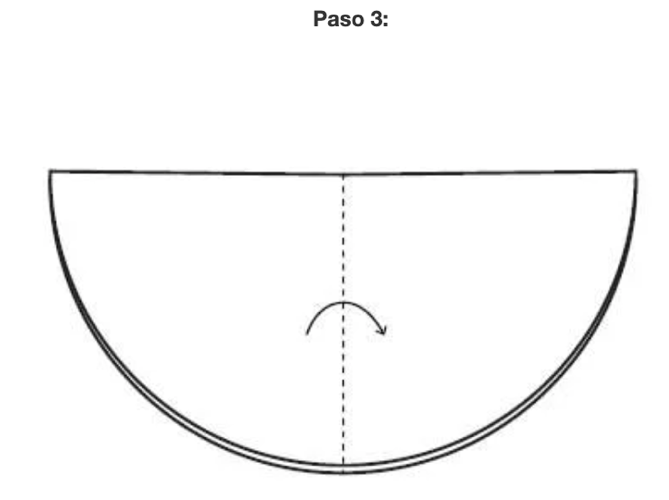 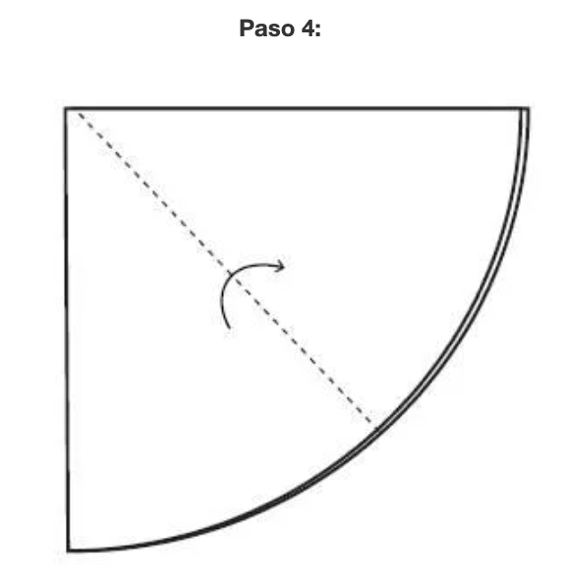 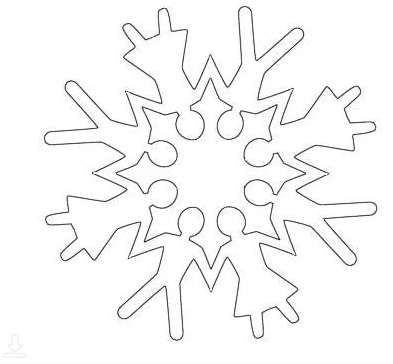 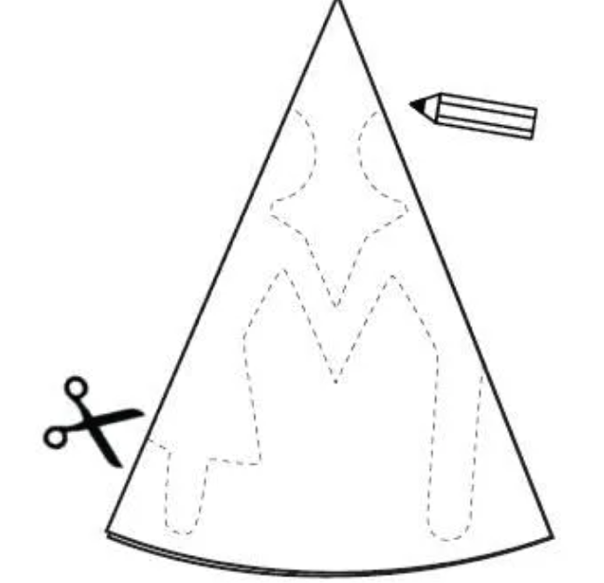 